EDITAL DE CONVOCAÇÃO DE ASSEMBLEIA GERAL EXTRAORDINÁRIA Pelo presente EDITAL o SINDICATO DOS TRABALHADORES NAS INDÚSTRIAS DE REFINAÇÃO, DESTILAÇÃO, EXPLORAÇÃO E PRODUÇÃO DE PETRÓLEO NOS ESTADOS DO PARANÁ E SANTA CATARINA, em conformidade com as disposições constantes do Título VI da Consolidação das Leis do Trabalho, convoca a categoria dos profissionais empregados da empresa estatal PETRÓLEO BRASILEIRO S.A. – PETROBRAS, da PETROBRÁS TRANSPORTE S.A. – TRANSPETRO e da TRANSPORTADORA BRASILEIRA GASODUTO BOLÍVIA-BRASIL - TBG para assembleias gerais extraordinárias, a serem realizadas no(s) dia(s), nos horários e locais abaixo determinados, para apreciação das seguintes pautas:1 – Avaliação do indicativo do Conselho Deliberativo da FUP de aprovação da quinta contraproposta da Petrobras e subsidiárias para o Termo Aditivo ao Acordo Coletivo de Trabalho 2015-2017; 2 – Manutenção do estado de assembleias permanentes;3 – Aprovação do estado de greve contra as privatizações no sistema Petrobrás;4 - Assuntos Gerais.Curitiba, 20 de janeiro de 2017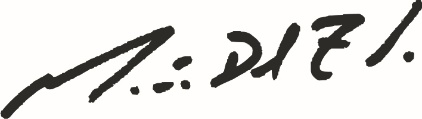 Mário Alberto Dal ZotPresidenteBASELOCALDATAHORÁRIOAraucária/PREm frente à REPAR / Grupo 5 23/01/201707h00Araucária/PRSede de Curitiba23/01/201717h30Araucária/PREm frente à REPAR / Grupo 424/01/201715h00Araucária/PREm frente à REPAR / Grupo 1 + Administrativo26/01/201707h00Araucária/PREm frente à REPAR / Grupo 326/01/201715h00Araucária/PREm frente à REPAR / Grupo 230/01/201715h00Joinville/SCEm frente ao EDIVILLE 26/01/201708h00Joinville/SCRegional do Sindipetro em Joinville26/01/201715h00Guaramirim/SCEm frente ao TEMIRIM25/01/201714h30São Francisco do Sul/SCEm frente ao TEFRAN / Administrativo26/01/201712h30São Francisco do Sul/SCEm frente ao TEFRAN / Turno26/01/201715h00Biguaçu/SCEm frente ao TEGUAÇU25/01/201711h00Itajaí/SCEm frente ao TEJAÍ25/01/201708h00Paranaguá/PREm frente ao TEPAR / Grupo 523/01/201723h45Paranaguá/PREm frente ao TEPAR / Administrativo24/01/201712h45Paranaguá/PREm frente ao TEPAR / Grupo 424/01/201715h45Paranaguá/PREm frente ao TEPAR / Grupo 124/01/201716h15Paranaguá/PREm frente ao TEPAR / Grupo 225/01/201707h45Paranaguá/PREm frente ao TEPAR / Grupo 325/01/201708h15São Mateus do Sul/PRRegional do Sindipetro em São Mateus do Sul 25/01/201710h00São Mateus do Sul/PRRegional do Sindipetro em São Mateus do Sul25/01/201717h15